CookiesW celu zapewnienia wyższej jakości usług, ta strona używa cookies. Dowiedz się, jak używamy cookies i jak można zmienić swoje ustawienia.Akceptuję cookiesNie akceptuję cookiesPoczątek formularzaDostawy - 141016-2020Mapa witryny O TED Pomoc Informacja prawna Pliki cookie Kontakt Suplement do Dziennika Urzędowego Unii Europejskiej 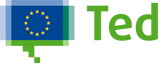 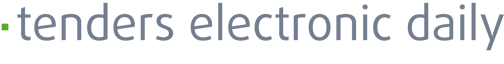 Wyszukiwanie zaawansowane  /  Zapytanie zaawansowane EUROPATED Strona główna Wyświetlanie ogłoszenia TED w bieżącym językuTED SIMAPeNoticeseTendering (elektroniczny proces ofertyzacji)Dostawy - 141016-2020Język oryginału Dane Udostępnij24/03/2020    S59    Dostawy - Ogłoszenie o zamówieniu - Procedura otwarta  I.II.III.IV.VI.Polska-Kraków: Odczynniki laboratoryjne2020/S 059-141016Ogłoszenie o zamówieniuDostawyPodstawa prawna:
Dyrektywa 2014/24/UESekcja I: Instytucja zamawiającaI.1)Nazwa i adresyOficjalna nazwa: Szpital Uniwersytecki w Krakowie
Adres pocztowy: ul. Kopernika 36
Miejscowość: Kraków
Kod NUTS: PL213
Kod pocztowy: 31-501
Państwo: Polska
Osoba do kontaktów: Szpital Uniwersytecki w Krakowie, Dział Zamówień Publicznych, ul. Kopernika 19, pok. 20A, 31-501 Kraków
E-mail: ajedrasiewicz@su.krakow.pl
Tel.: +48 124247046
Faks: +48 124247120Adresy internetowe: Główny adres: www.su.krakow.plI.2)Informacja o zamówieniu wspólnymI.3)KomunikacjaNieograniczony, pełny i bezpośredni dostęp do dokumentów zamówienia można uzyskać bezpłatnie pod adresem: https://pl.su.krakow.pl/dzial-zamowien-publicznychWięcej informacji można uzyskać pod następującym adresem: Oficjalna nazwa: Szpital Uniwersytecki w Krakowie
Adres pocztowy: Dział Zamówień Publicznych, ul. Kopernika 19, pok. 20A
Miejscowość: Kraków
Kod NUTS: PL213
Kod pocztowy: 31-501
Państwo: Polska
Osoba do kontaktów: Dział Zamówień Publicznych, ul. Kopernika 19, pok. 20A, 31-501 Kraków
E-mail: ajedrasiewicz@su.krakow.pl
Tel.: +48 124247046
Faks: +48 124247120Adresy internetowe: Główny adres: www.su.krakow.plOferty lub wnioski o dopuszczenie do udziału w postępowaniu należy przesyłać drogą elektroniczną za pośrednictwem: http://www.jednolitydokumentzamowienia.pl/I.4)Rodzaj instytucji zamawiającejPodmiot prawa publicznegoI.5)Główny przedmiot działalnościZdrowieSekcja II: PrzedmiotII.1)Wielkość lub zakres zamówieniaII.1.1)Nazwa:Dostawa odczynników i materiałów zużywalnych oraz dzierżawa analizatora dla Zakładu Diagnostyki NSSU w Krakowie (DFP.271.40.2020.AJ)Numer referencyjny: DFP.271.40.2020.AJII.1.2)Główny kod CPV33696500II.1.3)Rodzaj zamówieniaDostawyII.1.4)Krótki opis:Przedmiotem zamówienia jest dostawa odczynników i materiałów zużywalnych (kalibratory, materiały kontrolne i inne materiały) oraz dzierżawa analizatora do oznaczeń leków na okres 36 miesięcy dla Zakładu Diagnostyki NSSU przy ul. Jakubowskiego 2 w Krakowie. Szczegółowy opis przedmiotu zamówienia zawiera arkusz cenowy stanowiący załącznik nr 1a do specyfikacji oraz formularz wymagań granicznych stanowiący załącznik nr 1b do specyfikacji.II.1.5)Szacunkowa całkowita wartośćWartość bez VAT: 1 168 769.03 PLNII.1.6)Informacje o częściachTo zamówienie podzielone jest na części: nieII.2)OpisII.2.1)Nazwa:II.2.2)Dodatkowy kod lub kody CPV384340007135630072267000II.2.3)Miejsce świadczenia usługKod NUTS: PL213Główne miejsce lub lokalizacja realizacji: Zakład Diagnostyki NSSU przy ul. Jakubowskiego 2 w Krakowie.II.2.4)Opis zamówienia:Przedmiotem zamówienia jest dostawa odczynników i materiałów zużywalnych (kalibratory, materiały kontrolne i inne materiały) oraz dzierżawa analizatora do oznaczeń leków na okres 36 miesięcy dla Zakładu Diagnostyki NSSU przy ul. Jakubowskiego 2 w Krakowie. Szczegółowy opis przedmiotu zamówienia zawiera arkusz cenowy stanowiący załącznik nr 1a do specyfikacji oraz formularz wymagań granicznych stanowiący załącznik nr 1b do specyfikacji.II.2.5)Kryteria udzielenia zamówieniaKryteria określone poniżejKryterium kosztu - Nazwa: Koszt / Waga: 100II.2.6)Szacunkowa wartośćWartość bez VAT: 1 168 769.03 PLNII.2.7)Okres obowiązywania zamówienia, umowy ramowej lub dynamicznego systemu zakupówOkres w miesiącach: 36Niniejsze zamówienie podlega wznowieniu: nieII.2.10)Informacje o ofertach wariantowychDopuszcza się składanie ofert wariantowych: nieII.2.11)Informacje o opcjachOpcje: nieII.2.12)Informacje na temat katalogów elektronicznychII.2.13)Informacje o funduszach Unii EuropejskiejZamówienie dotyczy projektu/programu finansowanego ze środków Unii Europejskiej: nieII.2.14)Informacje dodatkoweWykonawca zobowiązany jest wnieść wadium przed upływem terminu składania ofert.Wadium wynosi 29 200,00 PLN.Sekcja III: Informacje o charakterze prawnym, ekonomicznym, finansowym i technicznymIII.1)Warunki udziałuIII.1.1)Zdolność do prowadzenia działalności zawodowej, w tym wymogi związane z wpisem do rejestru zawodowego lub handlowegoWykaz i krótki opis warunków: Zamawiający nie określił warunku w tym zakresie.III.1.2)Sytuacja ekonomiczna i finansowaWykaz i krótki opis kryteriów kwalifikacji: Zamawiający nie określił warunku w tym zakresie.III.1.3)Zdolność techniczna i kwalifikacje zawodoweWykaz i krótki opis kryteriów kwalifikacji: Zamawiający nie określił warunku w tym zakresie.III.1.5)Informacje o zamówieniach zastrzeżonychIII.2)Warunki dotyczące zamówieniaIII.2.2)Warunki realizacji umowy:Warunki realizacji umowy reguluje wzór umowy, będący załącznikiem nr 3 do specyfikacji.III.2.3)Informacje na temat pracowników odpowiedzialnych za wykonanie zamówieniaSekcja IV: ProceduraIV.1)OpisIV.1.1)Rodzaj proceduryProcedura otwartaIV.1.3)Informacje na temat umowy ramowej lub dynamicznego systemu zakupówIV.1.4)Zmniejszenie liczby rozwiązań lub ofert podczas negocjacji lub dialoguIV.1.6)Informacje na temat aukcji elektronicznejIV.1.8)Informacje na temat Porozumienia w sprawie zamówień rządowych (GPA)Zamówienie jest objęte Porozumieniem w sprawie zamówień rządowych: takIV.2)Informacje administracyjneIV.2.1)Poprzednia publikacja dotycząca przedmiotowego postępowaniaIV.2.2)Termin składania ofert lub wniosków o dopuszczenie do udziałuData: 27/04/2020Czas lokalny: 10:00IV.2.3)Szacunkowa data wysłania zaproszeń do składania ofert lub do udziału wybranym kandydatomIV.2.4)Języki, w których można sporządzać oferty lub wnioski o dopuszczenie do udziału:PolskiIV.2.6)Minimalny okres, w którym oferent będzie związany ofertąOkres w miesiącach: 2 (od ustalonej daty składania ofert)IV.2.7)Warunki otwarcia ofertData: 27/04/2020Czas lokalny: 10:00Miejsce: Szpital Uniwersytecki w Krakowie, Dział Zamówień Publicznych, ul. Kopernika 19, pok. 20A, 31-501 Kraków, POLSKA.Oferty będą otwarte przy pomocy udostępnionego kanału elektronicznej komunikacji: http://www.jednolitydokumentzamowienia.pl/Sekcja VI: Informacje uzupełniająceVI.1)Informacje o powtarzającym się charakterze zamówieniaJest to zamówienie o charakterze powtarzającym się: nieVI.2)Informacje na temat procesów elektronicznychVI.3)Informacje dodatkowe:W przedmiotowym postępowaniu komunikacja wykonawców z Zamawiającym będzie odbywała się za pośrednictwem kanału elektronicznej komunikacji: http://www.jednolitydokumentzamowienia.pl/Podstawy wykluczenia wykonawcy: art. 24 ust. 1 i ust. 5 pkt 1 i 8 ustawy.Wykaz oświadczeń lub dokumentów potwierdzających brak podstaw wykluczenia:1. oświadczenie w zakresie wskazanym w załączniku nr 2 do specyfikacji (jednolity europejski dokument zamówienia). Oświadczenie musi mieć formę dokumentu elektronicznego, podpisanego kwalifikowanym podpisem elektronicznym, przygotowanym oraz przekazanym Zamawiającemu przy użyciu środków komunikacji elektronicznej w rozumieniu ustawy z dnia 18 lipca 2002 r. o świadczeniu usług drogą elektroniczną;2. informacja z Krajowego Rejestru Karnego w zakresie określonym w art. 24 ust. 1 pkt 13, 14 i 21 ustawy, wystawiona nie wcześniej niż 6 miesięcy przed upływem terminu składania ofert;3. zaświadczenie właściwego naczelnika urzędu skarbowego potwierdzające, że wykonawca nie zalega z opłacaniem podatków, wystawione nie wcześniej niż 3 miesiące przed upływem terminu składania ofert, lub inny dokument potwierdzający, że wykonawca zawarł porozumienie z właściwym organem podatkowym w sprawie spłat tych należności wraz z ewentualnymi odsetkami lub grzywnami, w szczególności uzyskał przewidziane prawem zwolnienie, odroczenie lub rozłożenie na raty zaległych płatności lub wstrzymanie w całości wykonania decyzji właściwego organu;4. zaświadczenie właściwej terenowej jednostki organizacyjnej Zakładu Ubezpieczeń Społecznych lub Kasy Rolniczego Ubezpieczenia Społecznego albo inny dokument potwierdzający, że wykonawca nie zalega z opłacaniem składek na ubezpieczenia społeczne lub zdrowotne, wystawiony nie wcześniej niż 3 miesiące przed upływem terminu składania ofert, lub inny dokument potwierdzający, że wykonawca zawarł porozumienie z właściwym organem w sprawie spłat tych należności wraz z ewentualnymi odsetkami lub grzywnami, w szczególności uzyskał przewidziane prawem zwolnienie, odroczenie lub rozłożenie na raty zaległych płatności lub wstrzymanie w całości wykonania decyzji właściwego organu;5. odpis z właściwego rejestru lub z Centralnej Ewidencji i Informacji o Działalności Gospodarczej, jeżeli odrębne przepisy wymagają wpisu do rejestru lub ewidencji, w celu potwierdzenia braku podstaw wykluczenia na podstawie art. 24 ust. 5 pkt 1 ustawy;6. oświadczenie wykonawcy o braku wydania wobec niego prawomocnego wyroku sądu lub ostatecznej decyzji administracyjnej o zaleganiu z uiszczaniem podatków, opłat lub składek na ubezpieczenia społeczne lub zdrowotne albo – w przypadku wydania takiego wyroku lub decyzji – dokumenty potwierdzające dokonanie płatności tych należności wraz z ewentualnymi odsetkami lub grzywnami lub zawarcie wiążącego porozumienia w sprawie spłat tych należności;7. oświadczenie wykonawcy o braku orzeczenia wobec niego tytułem środka zapobiegawczego zakazu ubiegania się o zamówienia publiczne;8. oświadczenia wykonawcy o niezaleganiu z opłacaniem podatków i opłat lokalnych, o których mowa w ustawie z dnia 6 lipca 2018 r. o podatkach i opłatach lokalnych (Dz.U. z 2018 r. poz. 1445).Każdy wykonawca w terminie 3 dni od dnia zamieszczenia na stronie internetowej informacji, o której mowa w art. 86 ust. 5 ustawy Pzp, przekazuje Zamawiającemu oświadczenie o przynależności lub braku przynależności do tej samej grupy kapitałowej, o której mowa w art. 24 ust. 1 pkt 23 ustawy Pzp.Z uwagi na ograniczoną ilość możliwych do wprowadzenia znaków wykaz oświadczeń lub dokumentów potwierdzających brak podstaw wykluczenia w odniesieniu do wykonawców mających siedzibę lub miejsce zamieszkania poza terytorium RP zawarty jest w specyfikacji.Zamawiający nie przewiduje udzielenia zamówień, o których mowa w art. 67 ust. 1 pkt 7 ustawy (zamówienie dodatkowe).Zamawiający przewiduje możliwość zastosowania procedury, o której mowa w art. 24aa ust. 1 ustawy.VI.4)Procedury odwoławczeVI.4.1)Organ odpowiedzialny za procedury odwoławczeOficjalna nazwa: Krajowa Izba Odwoławcza
Adres pocztowy: ul. Postępu 17a
Miejscowość: Warszawa
Kod pocztowy: 02-676
Państwo: PolskaAdres internetowy: http://www.uzp.gov.plVI.4.2)Organ odpowiedzialny za procedury mediacyjneVI.4.3)Składanie odwołańDokładne informacje na temat terminów składania odwołań: 1. Odwołanie wnosi się w terminie 10 dni od dnia przesłania informacji o czynności Zamawiającego stanowiącej podstawę jego wniesienia – jeżeli zostały przesłane w sposób określony w art. 180 ust. 5 zdanie drugie ustawy Prawo zamówień publicznych, albo w terminie 15 dni – jeżeli zostały przesłane w inny sposób.2. Odwołanie wobec treści ogłoszenia o zamówieniu, a także wobec postanowień Specyfikacji Istotnych Warunków Zamówienia, wnosi się w terminie 10 dni od dnia publikacji ogłoszenia w Dzienniku Urzędowym Unii Europejskiej lub zamieszczenia Specyfikacji Istotnych Warunków Zamówienia na stronie.3. Odwołanie wobec czynności innych niż określone w ust. 1 i 2 wnosi się w terminie 10 dni od dnia, w którym powzięto lub przy zachowaniu należytej staranności można było powziąć wiadomość o okolicznościach stanowiących podstawę jego wniesienia.4. Jeżeli Zamawiający mimo takiego obowiązku nie przesłał wykonawcy zawiadomienia o wyborze oferty najkorzystniejszej, odwołanie wnosi się nie później niż w terminie: — 30 dni od dnia publikacji w Dzienniku Urzędowym Unii Europejskiej ogłoszenia o udzieleniu zamówienia,— 6 miesięcy od dnia zawarcia umowy, jeżeli Zamawiający nie opublikował w Dzienniku Urzędowym Unii Europejskiej ogłoszenia o udzieleniu zamówienia.VI.4.4)Źródło, gdzie można uzyskać informacje na temat składania odwołańOficjalna nazwa: Urząd Zamówień Publicznych – Departament Odwołań
Adres pocztowy: ul. Postępu 17a
Miejscowość: Warszawa
Kod pocztowy: 02-676
Państwo: PolskaAdres internetowy: www.uzp.gov.plVI.5)Data wysłania niniejszego ogłoszenia:20/03/2020Nagłówek u góry w menu po lewej stronieBieżące wydanie Dz.U. S 0592020Następna aktualizacja:
25/03/2020  Kalendarz wydań PrzeglądanieWyszukiwanie<lbl_menu_various> (pl)Zamówienia instytucji UE <lbl_menu_various> (pl)Kanały RSS Czym jest RSS? Mój TED Zaloguj się lub  Zarejestruj się tutaj Ustawienia Link to TED subsets in CSV formats Link to Public Procurement Scoreboard Co nowego w witrynie?<lbl_menu_ecertis_heading> (pl)e-Certis Informacje na temat zaświadczeń wymaganych w procedurach zamówień publicznych w UE 

ESPD European Single Procurement Document StopkaInne serwisy, którymi zarządza Urząd PublikacjiEUR-Lex  Publikacje UE  Portal otwartych danych UE EU Whoiswho  CORDIS  Zobacz wszystkie (...)ISSN 2529-5705Ostatnia aktualizacja: 24/03/2020Mapa witryny O TED Pomoc Informacja prawna Pliki cookie Kontakt Początek stronyDół formularza